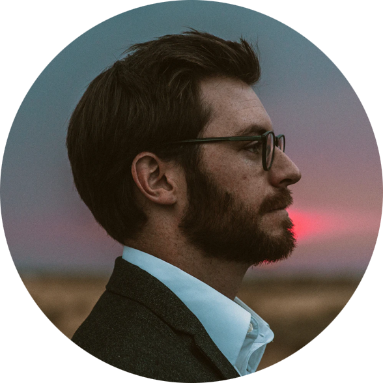 Experience Highlight
This is where you will mention 
your experience more generallyExperience Highlight
This is where you will mention 
your experience more generallyExperience Highlight
This is where you will mention 
your experience more generallyExcellence Award
This is where you can write a blurb about an awardExcellence Award
This is where you can write a blurb about an award
  JOHN B. CLARK
YOUR JOB TITLE GOES HEREWrite a concise, two sentence summary of your job history including: years of experience, industry of experience, and areas of experience. Include specifics about your areas of expertise and when you have had proven success.WRITE YOUR JOB TITLE HERECompany Name •  Location •  2018 - PresentIn two or three sentences, provide an overview of your responsibilities in this position. What did you accomplish daily that led to proven overall success for the company as a whole?Here, write a one to two sentence synopsis of how you achieved success in your current position with a specific project you led or owned.One to two sentence synopsis of how you achieved success in your current position with a specific project you led or owned.WRITE YOUR JOB TITLE HERECompany Name •  Location •  2016 - 2018In two or three sentences, provide an overview of your responsibilities in this position. What did you accomplish daily that led to proven overall success for the company as a whole?Here, write a one to two sentence synopsis of how you achieved success in your current position with a specific project you led or owned.WRITE YOUR JOB TITLE HERECompany Name •  Location •  2014 - 2016In two or three sentences, provide an overview of your responsibilities in this position. What did you accomplish daily that led to proven overall success for the company as a whole?Here, write a one to two sentence synopsis of how you achieved success in your current position with a specific project you led or owned.Degree Name
University Name, Location, 
Graduation Year Certifications: Include any and all certifications you hold.Experience Highlight
This is where you will mention 
your experience more generallyExperience Highlight
This is where you will mention 
your experience more generallyExperience Highlight
This is where you will mention 
your experience more generallyExcellence Award
This is where you can write a blurb about an awardExcellence Award
This is where you can write a blurb about an award
  JOHN B. CLARK
YOUR JOB TITLE GOES HEREWrite a concise, two sentence summary of your job history including: years of experience, industry of experience, and areas of experience. Include specifics about your areas of expertise and when you have had proven success.WRITE YOUR JOB TITLE HERECompany Name •  Location •  2018 - PresentIn two or three sentences, provide an overview of your responsibilities in this position. What did you accomplish daily that led to proven overall success for the company as a whole?Here, write a one to two sentence synopsis of how you achieved success in your current position with a specific project you led or owned.One to two sentence synopsis of how you achieved success in your current position with a specific project you led or owned.WRITE YOUR JOB TITLE HERECompany Name •  Location •  2016 - 2018In two or three sentences, provide an overview of your responsibilities in this position. What did you accomplish daily that led to proven overall success for the company as a whole?Here, write a one to two sentence synopsis of how you achieved success in your current position with a specific project you led or owned.WRITE YOUR JOB TITLE HERECompany Name •  Location •  2014 - 2016In two or three sentences, provide an overview of your responsibilities in this position. What did you accomplish daily that led to proven overall success for the company as a whole?Here, write a one to two sentence synopsis of how you achieved success in your current position with a specific project you led or owned.Degree Name
University Name, Location, 
Graduation Year Certifications: Include any and all certifications you hold.